Государственное бюджетное профессиональное образовательное учреждение «Новгородский областной колледж искусств                         
им. С.В. Рахманинова»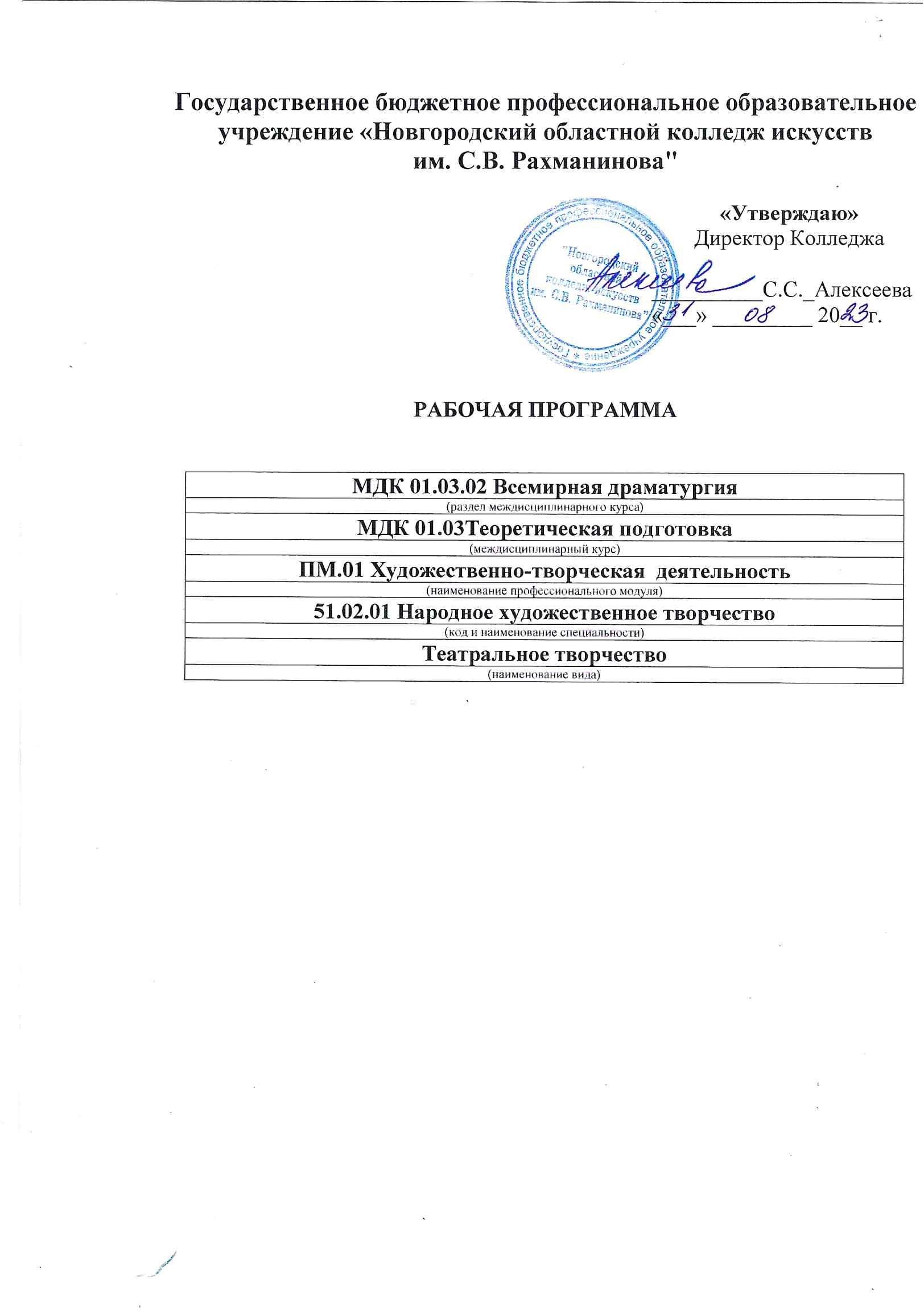 Рабочая программаПринята на заседании Предметно-цикловой комиссииПротокол № 1 от «31» августа 2023 г.Рабочая программа учебной дисциплины Отечественная литература разработана в соответствии с  Федеральным Государственным образовательным стандартом СПО по специальности 51.02.01 Народное художественное творчество (по видам), утвержденным Приказом Минобрнауки России от 27.10.2014 N 1382 (ред. от 13.07.2021) "Об утверждении федерального государственного образовательного стандарта среднего профессионального образования по специальности 51.02.01 Народное художественное творчество (по видам)" (Зарегистрировано в Минюсте России 26.11.2014 N 34947). «Согласовано»Заместитель директора по учебной и организационно-методической работе:Содержание1. ПОЯСНИТЕЛЬНАЯ ЗАПИСКА								41.1. Место дисциплины в структуре программы подготовки специалистов среднего звена 												4ЦЕЛИ И ЗАДАЧИ ДИСЦИПЛИНЫ - ТРЕБОВАНИЯ К РЕЗУЛЬТАТАМ ОСВОЕНИЯ  ДИСЦИПЛИНЫ									9ТРЕБОВАНИЯ К УРОВНЮ ОСВОЕНИЯ СОДЕРЖАНИЯ ПРОГРАММЫ												10СТРуктура учебного ДИСЦИПЛИНЫ					12СОДЕРЖАНИЕ ДИСЦИПЛИНЫ И ТРЕБОВАНИЯ К ФОРМАМ И СОДЕРЖАНИЮ ТЕКУЩЕГО, ПРОМЕЖУТОЧНОГО, ИТОГОВОГО КОНТРОЛЯ (ПРОГРАММНЫЙ МИНИМУМ, ЗАЧЕТНО-ЭКЗАМЕНАЦИОННЫЕ ТРЕБОВАНИЯ).							155.1. Содержание учебного дисциплины								155.2. Требования к формам и содержанию текущего, промежуточного, итогового контроля											206. условия реализации ПРОГРАММЫ ДИСЦИПЛИНЫ			226.1 Учебно-методическое и информационное обеспечение курса		           227. МЕТОДИЧЕСКИЕ РЕКОМЕНДАЦИИ ПРЕПОДАВАТЕЛЯМ			238. САМОСТОЯТЕЛЬНАЯ РАБОТА СТУДЕНТОВ					249. СПИСОК ЛИТЕРАТУРЫ									28ПОЯСНИТЕЛЬНАЯ ЗАПИСКАРабочая программа дисциплины Литература (отечественная и зарубежная) разработана в соответствии с требованиямиФедерального государственного образовательного стандарта СПО по специальности 51.02.01 Народное художественное творчество (по видам), утвержденным Приказом Минобрнауки России от 27.10.2014 N 1382 (ред. от 13.07.2021) "Об утверждении федерального государственного образовательного стандарта среднего профессионального образования по специальности 51.02.01 Народное художественное творчество (по видам)" (Зарегистрировано в Минюсте России 26.11.2014 N 34947).Рабочая программа дисциплины Литература (отечественная и зарубежная) разработана с учётом:Примерной рабочей программы общеобразовательной дисциплины Отечественная литература для профессиональных образовательных организаций, рекомендованной Министерством просвещения РФ ФГБОУ ДПО «Институт развития профессионального образования» от 30 ноября 2022 г.Рабочая программа составлена в соответствии с Рабочей программой воспитания (https://noki53.ru/about/programma-vospitaniya.php), Рабочей программой внеурочной деятельности (ссылка), Рабочей программой коррекционной работы (ссылка), программой развития универсальных учебных действий (ссылка).Место дисциплины в структуре программы подготовки специалистов среднего звенаУчебная дисциплина Литература (отечественная и зарубежная) является обязательным учебным предметом общеобразовательного учебного цикла основной образовательной программы в соответствии с ФГОС по специальности среднего профессионального образования 51.02.01 Народное художественное творчество (по видам). Общие и профессиональные компетенцииРуководитель любительского творческого коллектива, преподаватель должен обладать следующими ОБЩИМИ КОМПЕТЕНЦИЯМИ:ОК 01. Выбирать способы решения задач профессиональной деятельности применительно к различным контекстам; ОК 02. Использовать современные средства поиска, анализа и интерпретации информации и информационные технологии для выполнения задач профессиональной деятельности; ОК 03. Планировать и реализовывать собственное профессиональное и личностное развитие, предпринимательскую деятельность в профессиональной сфере, использовать знания по правовой и финансовой грамотности в различных жизненных ситуациях; ОК 04. Эффективно взаимодействовать и работать в коллективе и команде; ОК 05. Осуществлять устную и письменную коммуникацию на государственном языке Российской Федерации с учетом особенностей социального и культурного контекста; ОК 06. Проявлять гражданско-патриотическую позицию, демонстрировать осознанное поведение на основе традиционных российских духовно-нравственных ценностей, в том числе с учетом гармонизации межнациональных и межрелигиозных отношений, применять стандарты антикоррупционного поведения; ОК 07. Содействовать сохранению окружающей среды, ресурсосбережению, применять знания об изменении климата, принципы бережливого производства, эффективно действовать в чрезвычайных ситуациях;ОК 08. Использовать средства физической культуры для сохранения и укрепления здоровья в процессе профессиональной деятельности и поддержания необходимого уровня физической подготовленности;ОК 09. Пользоваться профессиональной документацией на государственном и иностранном языках.Планируемы результатыИзучение дисциплины Литература (отечественная и зарубежная) направлено на достижение обучающимися следующих личностных, метапредметных и предметных результатов освоения учебного предмета. Личностные результатыЛичностные результаты освоения программы по Литератур (отечественная и зарубежная) достигаются в единстве учебной и воспитательной деятельности Организации в соответствии с традиционными российскими социокультурными, историческими и духовно-нравственными ценностями, отражёнными в произведениях русской литературы, принятыми в обществе правилами и нормами поведения, и способствуют процессам самопознания, самовоспитания и саморазвития, развития внутренней позиции личности, патриотизма, гражданственности, уважения к памяти защитников Отечества и подвигам Героев Отечества, закону и правопорядку, человеку труда и старшему поколению, взаимного уважения, бережного отношения к культурному наследию и традициям многонационального народа Российской Федерации, природе и окружающей среде.Личностные результаты отражают готовность и способность обучающихся руководствоваться сформированной внутренней позицией личности, системой ценностных ориентаций, позитивных внутренних убеждений, соответствующих традиционным ценностям российского общества, расширение жизненного опыта и опыта деятельности в процессе реализации основных направлений воспитательной деятельности, в том числе в части:1. Гражданского воспитания:сформированность гражданской позиции обучающегося как активного и ответственного члена российского общества;осознание своих конституционных прав и обязанностей, уважение закона и правопорядка;принятие традиционных национальных, общечеловеческих гуманистических, демократических, семейных ценностей, в том числе в сопоставлении с жизненными ситуациями, изображёнными в литературных произведениях;готовность противостоять идеологии экстремизма, национализма, ксенофобии, дискриминации по социальным, религиозным, расовым, национальным признакам;готовность вести совместную деятельность, в том числе в рамках школьного литературного образования, в интересах гражданского общества, участвовать в самоуправлении в школе и детско-юношеских организациях;умение взаимодействовать с социальными институтами в соответствии с их функциями и назначением;готовность к гуманитарной и волонтёрской деятельности. 2. Патриотического воспитания:сформированность российской гражданской идентичности, патриотизма, уважения к своему народу, чувства ответственности перед Родиной, гордости за свой край, свою Родину, свой язык и культуру, прошлое и настоящее многонационального народа России в контексте изучения произведений русской и зарубежной литературы, а также литератур народов России; ценностное отношение к государственным символам, ис­торическому и природному наследию, памятникам, традициям народов России, внимание к их воплощению в литературе, а также достижениям России в науке, искусстве, спорте, технологиях, труде, отражённым в художественных произведениях; идейная убеждённость, готовность к служению и защите Отечества, ответственность за его судьбу, в том числе воспитанные на примерах из литературы.3. Духовно-нравственного воспитания:осознание духовных ценностей российского народа;сформированность нравственного сознания, этического поведения; способность оценивать ситуацию, в том числе представленную в литературном произведении, и принимать осознанные решения, ориентируясь на морально-нравственные нормы и ценности, характеризуя поведение и поступки персонажей художественной литературы;осознание личного вклада в построение устойчивого будущего;ответственное отношение к своим родителям, созданию семьи на основе осознанного принятия ценностей семейной жизни, в соответствии с традициями народов России, в том числе с опорой на литературные произведения.4. Эстетического воспитания:эстетическое отношение к миру, включая эстетику быта, научного и технического творчества, спорта, труда, общественных отношений;способность воспринимать различные виды искусства, традиции и творчество своего и других народов, ощущать эмоциональное воздействие искусства, в том числе литературы; убеждённость в значимости для личности и общества отечественного и мирового искусства, этнических культурных традиций и устного народного творчества;готовность к самовыражению в разных видах искусства, стремление проявлять качества творческой личности, в том числе при выполнении творческих работ по литературе.5. Физического воспитания:сформированность здорового и безопасного образа жизни, ответственного отношения к своему здоровью;потребность в физическом совершенствовании, занятиях спортивно-оздоровительной деятельностью;активное неприятие вредных привычек и иных форм причинения вреда физическому и психическому здоровью, в том числе с адекватной оценкой поведения и поступков литературных героев.6. Трудового воспитания:готовность к труду, осознание ценности мастерства, трудолюбие, в том числе при чтении произведений о труде и тружениках, а также на основе знакомства с профессиональной деятельностью героев отдельных литературных произведений;готовность к активной деятельности технологической и социальной направленности, способность инициировать, планировать и самостоятельно выполнять такую деятельность в процессе литературного образования; интерес к различным сферам профессиональной деятельности, умение совершать осознанный выбор будущей профессии и реализовывать собственные жизненные планы, в том числе ориентируясь на поступки литературных героев; готовность и способность к образованию и самообразованию, к продуктивной читательской деятельности на протяжении всей жизни.7. Экологического воспитания:сформированность экологической культуры, понимание влияния социально-экономических процессов на состояние природной и социальной среды, осознание глобального характера экологических проблем, представленных в художественной литературе; планирование и осуществление действий в окружающей среде на основе знания целей устойчивого развития человечества, с учётом осмысления опыта литературных героев; активное неприятие действий, приносящих вред окружающей среде, в том числе показанных в литературных произведениях; умение прогнозировать неблагоприятные экологические последствия предпринимаемых действий, предотвращать их;расширение опыта деятельности экологической направленности, в том числе представленной в произведениях русской, зарубежной литературы и литератур народов России. 8. Ценности научного познания:сформированность мировоззрения, соответствующего современному уровню развития науки и общественной практики, основанного на диалоге культур, способствующего осознанию своего места в поликультурном мире;совершенствование языковой и читательской культуры как средства взаимодействия между людьми и познания мира с опорой на изученные и самостоятельно прочитанные литературные произведения;осознание ценности научной деятельности, готовность осуществлять проектную и исследовательскую деятельность индивидуально и в группе, в том числе на литературные темы. В процессе достижения личностных результатов у обучающихся совершенствуется эмоциональный интеллект, предполагающий сформированность:самосознания, включающего способность понимать своё эмоциональное состояние, видеть направления развития собственной эмоциональной сферы, быть уверенным в себе;саморегулирования, включающего самоконтроль, умение принимать ответственность за своё поведение, способность адаптироваться к эмоциональным изменениям и проявлять гибкость, быть открытым новому;внутренней мотивации, включающей стремление к достижению цели и успеху, оптимизм, инициативность, умение действовать, исходя из своих возможностей; эмпатии, включающей способность понимать эмоциональное состояние других, учитывать его при осуществлении коммуникации, способность к сочувствию и сопереживанию; социальных навыков, включающих способность выстраивать отношения с другими людьми, заботиться, проявлять интерес и разрешать конфликты, учитывая собственный читательский опыт.Метапредметные результатыМетапредметные результаты освоения программы по Литературе (отечественная и зарубежная) отражают: Овладение универсальными учебными познавательными действиями:1) базовые логические действия:самостоятельно формулировать и актуализировать проблему, заложенную в художественном произведении, рассматривать её всесторонне; устанавливать существенный признак или основания для сравнения литературных героев, художественных произведений и их фрагментов, классификации и обобщения литературных фактов;определять цели деятельности, задавать параметры и критерии их достижения;выявлять закономерности и противоречия в рассматриваемых явлениях, в том числе при изучении литературных произведений, направлений, фактов историко-литературного процесса; разрабатывать план решения проблемы с учётом анализа имеющихся материальных и нематериальных ресурсов;вносить коррективы в деятельность, оценивать соответствие результатов целям, оценивать риски последствий деятельности; координировать и выполнять работу в условиях реального, виртуального и комбинированного взаимодействия, в том числе при выполнении проектов по литературе;развивать креативное мышление при решении жизненных проблем с опорой на собственный читательский опыт;2) базовые исследовательские действия: владеть навыками учебно-исследовательской и проектной деятельности на основе литературного материала, навыками разрешения проблем с опорой на художественные произведения; способностью и готовностью к самостоятельному поиску методов решения практических задач, применению различных методов познания; овладение видами деятельности для получения нового знания по литературе, его интерпретации, преобразованию и применению в различных учебных ситуациях, в том числе при создании учебных и социальных проектов; формирование научного типа мышления, владение научной терминологией, ключевыми понятиями и методами современного литературоведения; ставить и формулировать собственные задачи в образовательной деятельности и жизненных ситуациях с учётом собственного читательского опыта;выявлять причинно-следственные связи и актуализировать задачу при изучении литературных явлений и процессов, выдвигать гипотезу её решения, находить аргументы для доказательства своих утверждений, задавать параметры и критерии решения;анализировать полученные в ходе решения задачи результаты, критически оценивать их достоверность, прогнозировать изменение в новых условиях;давать оценку новым ситуациям, оценивать приобретённый опыт, в том числе читательский;осуществлять целенаправленный поиск переноса средств и способов действия в профессиональную среду;уметь переносить знания, в том числе полученные в результате чтения и изучения литературных произведений, в познавательную и практическую области жизнедеятельности;уметь интегрировать знания из разных предметных областей; выдвигать новые идеи, предлагать оригинальные подходы и решения; ставить проблемы и задачи, допускающие альтернативные решения;3) работа с информацией: владеть навыками получения литературной и другой информации из источников разных типов, самостоятельно осуществлять поиск, анализ, систематизацию и интерпретацию информации различных видов и форм представления при изучении той или иной темы по литературе; создавать тексты в различных форматах и жанрах (сочинение, эссе, доклад, реферат, аннотация и др.) с учётом назначения информации и целевой аудитории, выбирая оптимальную форму представления и визуализации;оценивать достоверность, легитимность литературной и другой информации, её соответствие правовым и морально-этическим нормам;  использовать средства информационных и коммуникационных технологий в решении когнитивных, коммуникативных и организационных задач с соблюдением требований эргономики, техники безопасности, гигиены, ресурсосбережения, правовых и этических норм, норм информационной безопасности;владеть навыками распознавания и защиты литературной и другой информации, информационной безопасности личности.Овладение универсальными коммуникативными действиями: 1) общение: осуществлять коммуникации во всех сферах жизни, в том числе на уроке Отечественной литературы и во внеурочной деятельности по предмету;распознавать невербальные средства общения, понимать значение социальных знаков, распознавать предпосылки конфликтных ситуаций и смягчать конфликты, опираясь на примеры из литературных произведений;владеть различными способами общения и взаимодействия в парной и групповой работе на уроках литературы; аргументированно вести диалог, уметь смягчать конфликтные ситуации;развёрнуто и логично излагать в процессе анализа литературного произведения свою точку зрения с использованием языковых средств;2) совместная деятельность: понимать и использовать преимущества командной и индивидуальной работы на уроке и во внеурочной деятельности по Отечественной литературе;выбирать тематику и методы совместных действий с учётом общих интересов и возможностей каждого члена коллектива; принимать цели совместной деятельности, организовывать и координировать действия по её достижению: составлять план действий, распределять роли с учётом мнений участников, обсуждать результаты совместной работы на уроках литературы и во внеурочной деятельности по предмету; оценивать качество своего вклада и каждого участника команды в общий результат по разработанным критериям;предлагать новые проекты, в том числе литературные, оценивать идеи с позиции новизны, оригинальности, практической значимости; осуществлять позитивное стратегическое поведение в различных ситуациях, проявлять творчество и воображение, быть инициативным.Овладение универсальными регулятивными действиями: 1) самоорганизация: самостоятельно осуществлять познавательную деятельность, выявлять проблемы, ставить и формулировать собственные задачи в образовательной деятельности, включая изучение литературных произведений, и жизненных ситуациях;самостоятельно составлять план решения проблемы при изу­чении литературы с учётом имеющихся ресурсов, читательского опыта, собственных возможностей и предпочтений;давать оценку новым ситуациям, в том числе изображённым в художественной литературе;расширять рамки учебного предмета на основе личных предпочтений с опорой на читательский опыт;делать осознанный выбор, аргументировать его, брать ответственность за решение;оценивать приобретённый опыт с учётом литературных знаний;способствовать формированию и проявлению широкой эрудиции в разных областях знаний, в том числе в вопросах литературы, постоянно повышать свой образовательный и культурный уровень; 2) самоконтроль:давать оценку новым ситуациям, вносить коррективы в деятельность, оценивать соответствие результатов целям; владеть навыками познавательной рефлексии как осознания совершаемых действий и мыслительных процессов, их результатов и оснований; использовать приёмы рефлексии для оценки ситуации, выбора верного решения, опираясь на примеры из художественных произведений;уметь оценивать риски и своевременно принимать решения по их снижению;3) принятие себя и других:принимать себя, понимая свои недостатки и достоинства;принимать мотивы и аргументы других при анализе результатов деятельности, в том числе в процессе чтения художественной литературы и обсуждения литературных героев и проблем, поставленных в художественных произведениях;признавать своё право и право других на ошибки в дискуссиях на литературные темы;развивать способность понимать мир с позиции другого человека, используя знания по литературе. ЦЕЛИ И ЗАДАЧИ ДИСЦИПЛИНЫ - ТРЕБОВАНИЯ К РЕЗУЛЬТАТАМ ОСВОЕНИЯ ПРЕДМЕТАЦели изучения дисциплины Литература (отечественная и зарубежная) состоят: в сформированности чувства причастности к отечественным культурным традициям, лежащим в основе исторической преемственности поколений, и уважительного отношения к другим культурам;в развитии ценностно-смысловой сферы личности на основе высоких этических идеалов;осознании ценностного отношения к литературе как неотъемлемой части культуры и взаимосвязей между языковым, литературным, интеллектуальным, духовно-нравственным развитием личности.Задачи дисциплины Отечественная литература:систематическое приобщение к наследию отечественной и зарубежной классики и лучшим образцам современной литературы;воспитание уважения к отечественной классической литературе как социокультурному и эстетическому феномену;освоение в ходе её изучения духовного опыта человечества, этико-нравственных, философско-мировоззренческих, социально-бытовых, культурных традиций и ценностей;воспитание личности, способной к созидательной гуманитарной деятельности в современном мире и осознанию культурной самоидентификации на основе изучения литературных произведений;воспитание и развитие постоянной потребности обучающихся в чтении художественных произведений в течение всей жизни;знание содержания и осмысление ключевых проблем произведений русской, мировой классической и современной литературы, в том числе литератур народов России;сознательное включение чтения в собственную досуговую деятельность и умение планировать и корректировать свою программу чтения;участие во внеурочных мероприятиях, содействующих повышению интереса к литературе, чтению, образованию, книжной культуре, и вовлекать к этот процесс своих сверстников;развитие умений комплексного филологического анализа художественного текста и осмысление функциональной роли теоретико-литературных понятий, в том числе анализа и интерпретации литературного произведения как художественного целого с учётом историко-литературной обусловленности, культурного контекста и связей с современностью на основе понимания и осмысленного использования в процессе анализа и интерпретации произведений художественной литературы терминологического аппарата современного литературоведения, а также элементов искусствоведения, театроведения, киноведения.развитие понятия об историко-литературном процессе и его основных закономерностях, о множественности литературно-художественных стилей разных эпох, литературных направлениях, течениях, школах, об индивидуальном авторском стиле;выявление взаимообусловленности элементов формы и содержания литературного произведения, а также образов, тем, идей, проблем, способствующих осмыслению художественной картины жизни, созданной автором в литературном произведении, и авторской позиции;развитие представления о специфике литературы как вида искусства, культуры читательского восприятия, качеств квалифицированного читателя, обладающего образным и аналитическим мышлением, эстетическим вкусом, интеллектуальными и творческими способностями, эмоциональной отзывчивостью, а также умением сопоставлять произведения русской и зарубежной литературы и сравнивать их с научными, критическими и художественными интерпретациями в других видах искусств;развитие представлений об основных направлениях литературной критики, о современных профессиональных подходах к анализу художественного текста в литературоведении; развитие способности осуществлять поиск, отбор, анализ, структурирование и предъявление информации с использованием различных ресурсов, включая работу с книгой в традиционных и электронных библиотечных системах и медиапространстве; владение основами учебной проектно-исследовательской деятельности историко- и теоретико-литературного характера, в том числе создания медиапроектов; различными приёмами цитирования и творческой переработки текстов;развитие представлений о литературном произведении как явлении словесного искусства и об изобразительно-выразительных возможностях русского языка в литературных текстах, на свободное владение разными способами информационной переработки текстов, на умение анализировать, аргументированно оценивать и редактировать собственные и чужие высказывания, использовать в своей исследовательской и проектной деятельности ресурсы современного литературного процесса и научной жизни филологического сообщества, в том числе в Интернете.ТРЕБОВАНИЯ К УРОВНЮ ОСВОЕНИЯ СОДЕРЖАНИЯ ПРОГРАММЫВ результате изучения дисциплины Отечественная литература обучающийся должениметь практический опытв формулировке проблемы художественного произведения;в развитии креативного мышления при решении жизненных проблем с опорой на собственный читательский опыт;в учебно-исследовательской и проектной деятельности на основе литературного материала;в создании текстов в различных форматах и жанрах (сочинение, эссе, доклад, реферат, аннотация и другие) с учётом назначения информации и целевой аудитории, выбирая оптимальную форму представления и визуализации;уметьграмотно выражать свои мысли;давать оценку творчеству писателя;уметь анализировать образ главного героя произведения;выделять главные темы и проблемы произведения;устанавливать при анализе произведения историко-литературную преемственность, выявляя традиции и новаторство в творчестве писателя;устанавливать существенный признак или основания для сравнения литературных героев, художественных произведений и их фрагментов, классификации и обобщения литературных фактов; определять цели деятельности, задавать параметры и критерии их достижения; выявлять закономерности и противоречия в рассматриваемых явлениях, в том числе при изучении литературных произведений, направлений, фактов историко-литературного процесса;переносить знания, в том числе полученные в результате чтения и изучения литературных произведений, в познавательную и практическую области жизнедеятельности.должен знатьосновные этапы развития отечественной и зарубежной литературы;	основные литературные направления и течения, их основные черты, особенности литературных течений;роды и жанры литературных произведений;влияние исторического времени на создание, проблематику произведения;содержание произведений русской, зарубежной классической и современной литературы, литератур народов России, литературной критики;ключевые проблемы историко-культурного и нравственно-ценностного взаимовлияния произведений русской, зарубежной классической и современной литературы, литератур народов России, литературной критики; конкретно-историческое, общечеловеческое и национальное в творчестве писателя;что такое традиция и новаторство, авторский замысел и его воплощение, художественное время и пространство, миф и литература, историзм, народность, поэтика, историко-литературный процесс, литературные направления и течения: романтизм, реализм, модернизм (символизм, акмеизм, футуризм), постмодернизм, авангард, литературный манифест, литературные жанры, трагическое, комическое, психологизм, тематика и проблематика, авторская позиция, фабула, виды тропов и фигуры речи, внутренняя речь, стиль, стилизация, аллюзия, подтекст, символ, интертекст, гипертекст, «вечные темы» и «вечные образы» в литературе, беллетристика, массовая литература, сетевая литература, взаимосвязь и взаимовлияние национальных литератур, художественный перевод, литературная критика.Образовательная деятельность при освоении образовательной программы или отдельных ее компонентов организуется в форме практической подготовки.Образовательная деятельность при освоении образовательной программы или отдельных ее компонентов организуется с использованием средств электронного обучения, с применением дистанционных образовательных технологий:тестирующие системы (НЭШ)электронные тренажеры (МЭО на базе ЦОК educont)информационно-справочные системыучебные базы данных (библиотека колледжа: электронный читальный зал Президентской библиотеки имени Б.Н. Ельцина)электронные энциклопедии (библиотека колледжа: электронный читальный зал Президентской библиотеки имени Б.Н. Ельцина)справочники (библиотека колледжа: электронный читальный зал Президентской библиотеки имени Б.Н. Ельцина)дидактические компьютерные игры (МЭО на базе ЦОК educont)электронные дидактические материалыобразовательные видеофильмыфоторепродукции картин, памятников архитектуры и скульптурыаудиофрагменты (аудиофрагменты текста, аудиолекции, звуковые комментарии к рисункам, речевые фрагменты персоналий и др., музыкальные композиции)инструкции к заданиямпрезентацииВ зависимости от целей занятий могут использоваться электронная почта, социальные сети, мессенджеры.Структура учебной дисциплиныОбъём времени, выделяемый на предмет В соответствии с учебным планом обязательная учебная нагрузка по дисциплине Литература (отечественная и зарубежная) на специальности 51.02.01 Народное художественное творчество (вид Хореографическое творчество)- 72 часа, 36 часов отводится на самостоятельную работу студентов, максимальная учебная нагрузка - 108 часов.Изучение дисциплины Литература (отечественная и зарубежная) проходит 5-6 семестрах, на протяжении 3 курса обучения, по 2 часа в неделю. Тематический планСпециальность: 51.02.01 Народное художественное творчество, вид Хореографическое творчество. Форма обучения - очная.Распределение учебной нагрузки по семестрамСпециальность - 51.02.01 Народное художественное творчество, вид Хореографическое творчествоФорма обучения очнаяСОДЕРЖАНИЕ ДИСЦИПЛИНЫ И ТРЕБОВАНИЯ К ФОРМАМ И СОДЕРЖАНИЮ ТЕКУЩЕГО, ПРОМЕЖУТОЧНОГО, ИТОГОВОГО КОНТРОЛЯ (ПРОГРАММНЫЙ МИНИМУМ, ЗАЧЕТНО-ЭКЗАМЕНАЦИОННЫЕ ТРЕБОВАНИЯ).Содержание учебной дисциплины Литература (отечественная и зарубежная)6.условия реализации ПРОГРАММЫ ДИСЦИПЛИНЫ6.1 Учебно-методическое и информационное обеспечение курсаКарта учебно-методического обеспечения дисциплина Литература (отечественная и зарубежная) Форма обучения – очная. Специальность – 51.02.01 Народное художественное творчество, вид Хореографическое творчество.Обеспечение предмета учебными изданиями7. МЕТОДИЧЕСКИЕ РЕКОМЕНДАЦИИ ПРЕПОДАВАТЕЛЯМПрограмма составлена на основе школьного курса по дисциплине Литература (отечественная и зарубежная).Для специальности предусмотрен объем часов согласно учебному плану. Курс построен на историко-литературной основе. В программе сочетаются обзорные и монографические темы, что позволяет достаточно полно показать особенности той или иной литературной эпохи, познакомить студентов с жизнью и творчеством писателей, осветить место художественного произведения в историко-литературном процессе.Изучение курса предполагается на основе лекционного материала, практических занятий и самостоятельной работы.8. САМОСТОЯТЕЛЬНАЯ РАБОТА СТУДЕНТОВНа самостоятельную работу студентов перед экзаменом во 2 семестре выделено 4 ч.Методические рекомендации по организации самостоятельной работы студентов.Самостоятельная работа студентов – это активные формы индивидуальной деятельности, направленные на закрепление пройденного материала, формирование знаний и умений быстро решать поставленные задачи, творческое осмысление пройденного материала.Целью разрабатываемой системы самостоятельных работ по предмету является развитие познавательной деятельности студентов, формирование теоретических знаний и умение использовать их на практике.Задания являются конкретизацией лекционного материала и соответствуют его темам.Изучение курса Литература (отечественная и зарубежная) предполагает выполнение следующих работ:- умение работать с текстами произведений;- умение делать сообщения;- умение работать с критической литературой;- умение последовательно излагать материал;-  владение языковой культурой.Основной формой контроля по предмету являются опросы.Важнейшую роль играет подготовка самостоятельных сообщений для выступления на занятиях с целью выработки навыков выступлений, умения грамотно излагать материал, рассуждать, дискутировать.Тема: Поэзия «серебряного» века.Перечень заданий:Найти и прочитать тексты:А. И. АнненскийБ. В.Я. БрюсовВ. К.Д. БалГ. З. Гиппиус.Д. М. Волошин.Е. Ф. Сологуб.Ж.Г.В. Иванов.З. И. Северянин.И. В.Ф. Ходасевич.К .Велимир Хлебников.2. Подготовить и провести сообщения о поэтах и тематике стихов.Цель самостоятельной работы: расширить представление о поэтах «серебряного века»Студент должен знать особенности  русской поэзии «серебряного» века.Студент должен уметь анализировать стихи.Требования к оформлению работы:- студент должен знать текст,- подготовить и провести сообщение.Тема: Поэзия Великой Отечественной войны. Поэты Волховского фронта.Найти и прочитать А. К. Симонов Б.  А. Сурков. В. Ю. Друниной.Г. Поэтов Волховского фронта: П. Шубин, С. Орлов, М. Джалиль, В.А. Рождественский, А.А. Прокофьев, Щипачев, М. Матусовский, М. Светлов.2. Подготовить сообщения о поэтах и стихах.Цель самостоятельной работы: расширить представление о поэзии периода Великой Отечественной войныСтудент должен знать основных поэтов этого периода.Студент должен уметь анализировать стихи.Требования к оформлению работы:- студент должен знать текст,- подготовить и пТема: Современная проза о Великой Отечественной войне.Перечень заданий:Найти и прочитать:А. В. Быков Альпийская баллада. Западня.Б. Ю. Бондарев Горячий снег. Батальоны просят огня.В.Б. Васильев В списках не значится.Г. К. Воробьев Это мы, Господи. Крик.Д. Е. Носов Красное вино Победы. Шопен, Соната № 2.2. Подготовить и провести сообщение.Цель самостоятельной работыСтудент должен знать основные проблемы прозы о Великой Отечественной войне.Студент должен уметь анализировать произведения.Требования к оформлению работы:- студент должен знать текст, - подготовить сообщениеТема: Современная поэзия.Перечень заданий:Найти и прочитать стихи:А. Б. Ахмадулина.	Б. А. Вознесенский.В. Е. Евтушенко.Г. Р. Казакова.Д. Н. Рубцов.Е. Р. Рождественский.2. Подготовить и провести сообщение о поэтах и тематике стихов.Цель самостоятельной работы: расширение кругозора по темеСтудент должен знать основных поэтов этого периода.Студент должен уметь анализировать стихи.Требования к оформлению работы:- студент должен знать текст,- подготовить сообщениеТема: Авторская песня.Перечень заданий:Найти и прочитать произведения:А. В. Высоцкий.Б. Б. Окуджава.В. Галич.Г. Ю. Визбор.Д. Н. Матвеева, Ю.Кукин, М. Ножкин, В. Долина, А. Городницкий.2. Подготовить и провести сообщение.Цель самостоятельной работы: познакомиться с авторской песнейСтудент должен знать основных поэтов этого периода.Студент должен уметь анализировать стихи.Требования к оформлению работы:- студент должен знать текст,- подготовить и провести сообщениеТема: Английские писатели – неоромантики.Перечень заданий:1. Найти сведения и про2. Подготовить сообщения:- основные даты жизни и деятельности писателя;- главные произведения, основные герои книг;- темы, проблемы произведений.Требования работе- оформить в виде доклада,- знание текста,- умение анализировать.Тема: Э. Хемингуэй.Перечень заданий:1. Прочитать романы Э. Хемингуэя «Прощай, оружие», «По ком звонит колокол».2. Сделать анализ:- тема, проблематика произведения;- образы главных героев.3. Выводы записать в тетрадь.Цель самостоятельной работы познакомиться с произведениями американской литературыСтудент должен знать основные проблемы произведений, образы главных героев.Студент должен уметь анализировать текст.Требования к оформлению:- знание текста романа,- умение разбираться в проблемах произведения.Тема: Литература Франции 1945 - ... Женский роман.Перечень заданий:1. Найти и прочитать романы Ф. Саган.2. Сделать анализ:- тема, проблематика произведения;- образы главных героев.3. Выводы записать в тетрадьЦель самостоятельной работы познакомиться с произведениями французской писательницы.Студент должен знать основные проблемы произведений, образы главных героев.Студент должен уметь анализировать текст.Требования к оформлению работы- знание текста романа,- умение разбираться в проблемах произведения.Тема: Французский детектив.Перечень заданий:1. Найти и прочитать2. Сделать анализ:- тема, проблематика произведения;- образы главных героев.	3. Выводы оформить в виде доклада.Цель самостоятельной работы познакомиться с произведениями французского писателя.Студент должен знать основные  произведенияСтудент должен уметь анализировать текст.Требования к оформлению:- знание текста романа,- умение разбираться в проблемах произведения.Тема: Литература Великобритании. Женский роман.Перечень заданий:1. Найти и прочитать романы Фэй Уэлдон, Дафны Дю Морье.2. Сделать анализ:- тема, проблема- образы главных героев.	3. Выводы оформить в виде доклада.Цель самостоятельной работы познакомиться с произведениями английских писательниц.Студент должен знать основные проблемы произведений, образы главных героев.Тема: Английская литератураПеречень заданий:1. Прочитать романа А. Кристи.2. Сделать анализ:- тема, проблематика произведения;- образы главных героев.	3. Выводы оформить в виде доклада.Цель самостоятельной работы познакомиться с произведениями английской литературыСтудент должен знать основные проблемы произведений, образы главных героев.Студент должен уметь анализировать текст.Требования к оформлению:- знание текста романа,- умение разбираться в проблемах произведения.Тема: Литература США.  Фантастика. А. Нортон.Перечень заданий:1. Прочитать романа А. Нортон.2. Сделать анализ:- тема, проблематика произведения;- образы гла3. Выводы оформить в виде доклада.Цель самостоятельной работы познакомиться с произведениями.Студент должен знать основные проблемы произведений, образы главных героев.Студент должен уметь анализировать текст.Тема : Литература Польши. С. Лем.Перечень заданий:1. Прочитать романы С. Лема.2. Сделать анализ- тема, проблематика произведения;- образы главных героев.	3. Выводы оформить в виде доклада.Цель самостоятельной работы познакомиться с произведениями.Студент должен знать основные проблемы произведений, образы главных героев.Тема: Литература БолгарииПеречень заданий:1. Прочитать романы Райнова.2. Сделать анализ:- тема, проблематика произведения;- образы главных героев.	3. Выводы оформить в виде доклада.Цель самостоятельной работы - познакомиться с произведениями.Студент должен уметь анализировать текст.9. СПИСОК ЛИТЕРАТУРЫ Основная литература, включая электронные ресурсыРусская и зарубежная литература : учебник / под ред. проф. В.К. Сигова. — Москва : ИНФРА-М, 2019. — 512 с. — (Среднее профессиональное образование). - ISBN 978-5-16-010582-6. - Текст : электронный. - URL: https://znanium.com/catalog/product/987475Фортунатов, Н. М.  Русская литература второй трети XIX века: учебник для среднего профессионального образования / Н. М. Фортунатов, М. Г. Уртминцева, И. С. Юхнова. — 3-е изд., перераб. и доп. — Москва: Издательство Юрайт, 2019. — 246 с. — (Профессиональное образование). — ISBN 978-5-534-01043-5. — Текст: электронный // ЭБС Юрайт [сайт]. — URL: https://urait.ru/bcode/433732Фортунатов, Н. М.  Русская литература первой трети XIX века: учебник для среднего профессионального образования / Н. М. Фортунатов, М. Г. Уртминцева, И. С. Юхнова. — 3-е изд., перераб. и доп. — Москва: Издательство Юрайт, 2019. — 207 с. — (Профессиональное образование). — ISBN 978-5-9916-6020-4. — Текст: электронный // ЭБС Юрайт [сайт]. — URL: https://urait.ru/bcode/433733Фортунатов, Н. М.  Русская литература последней трети XIX века: учебник для среднего профессионального образования / Н. М. Фортунатов, М. Г. Уртминцева, И. С. Юхнова. — 4-е изд., перераб. и доп. — Москва: Издательство Юрайт, 2019. — 310 с. — (Профессиональное образование). — ISBN 978-5-534-10666-4. — Текст: электронный // ЭБС Юрайт [сайт]. — URL: https://urait.ru/bcode/431053Дополнительная литература, включая электронные ресурсыКирпичников, А.И. Очерки по истории новой русской литературы / А.И. Кирпичников. — Санкт-Петербург: Лань, [б. г.]. — 2013. — 226 с. — ISBN 978-5-507-37541-7. — Текст: электронный // Лань: электронно-библиотечная система. — URL: https://e.lanbook.com/book/37061Луначарский, А.В. История западно-европейской литературы в её важнейших моментах. Части 1-2 / А.В. Луначарский. — Санкт-Петербург: Лань, 2014. — 390 с. — ISBN 978-5-507-40759-0. — Текст : электронный // Лань : электронно-библиотечная система. — URL: https://e.lanbook.com/book/51665Сафонов, А. А.  Литература. 10 класс. Хрестоматия: учебное пособие для среднего профессионального образования / А. А. Сафонов; под редакцией М. А. Сафоновой. — Москва: Издательство Юрайт, 2020. — 211 с. — (Профессиональное образование). — ISBN 978-5-534-02275-9. — Текст: электронный // ЭБС Юрайт [сайт]. — URL: https://urait.ru/bcode/453510Сафонов, А. А.  Литература. 11 класс. Хрестоматия: учебное пособие для среднего профессионального образования / А. А. Сафонов ; под редакцией М. А. Сафоновой. — Москва: Издательство Юрайт, 2020. — 265 с. — (Профессиональное образование). — ISBN 978-5-534-09163-2. — Текст: электронный // ЭБС Юрайт [сайт]. — URL: https://urait.ru/bcode/453653Единая коллекция цифровых образовательных ресурсов (http://school-collection.edu.ru/);Информационная система "Единое окно доступа к образовательным ресурсам" (http://window.edu.ru/);КиберЛенинка (http://cyberleninka.ru/)Консультант Плюс - справочная правовая система (доступ по локальной сети).Министерство науки и высшего образования Российской Федерации (https://minobrnauki.gov.ru)Научная электронная библиотека (НЭБ) (http://www.elibrary.ru);Национальная электронная библиотека (http://нэб.рф/);Образовательный портал "Учеба" (http://www.ucheba.com/);  Проект Государственного института русского языка имени А.С. Пушкина "Образование на русском" (https://pushkininstitute.ru/);Словари и энциклопедии (http://dic.academic.ru/);Служба тематических толковых словарей (http://www.glossary.ru/);Справочно-информационный портал "Русский язык" (http://gramota.ru/);Федеральный портал "Российское образование" (http://www.edu.ru/);Федеральный центр информационно-образовательных ресурсов (http://fcior.edu.ru/);ПриложенияЛист переутверждения рабочей программыЛист регистрации изменений, внесенных в рабочую программуЛист переутверждения рабочей программыдисциплины (профессионального модуля)Рабочая программа: _____________________________________________________________________________________________________одобрена на 20__/20__ учебный год на заседании предметно-цикловой комиссии	_от	20	г., протокол №	Председатель ПЦК	Рабочая программа: _____________________________________________________________________________________________________одобрена на 20__/20__ учебный год на заседании предметно-цикловой комиссии	_от	20	г., протокол №	Председатель ПЦК	(подпись)	(Инициалы и фамилия)Рабочая программа: _____________________________________________________________________________________________________одобрена на 20__/20__ учебный год на заседании предметно-цикловой комиссии	_от	20	г., протокол №	Председатель ПЦК	Рабочая программа: _____________________________________________________________________________________________________одобрена на 20__/20__  учебный год на заседании предметно-цикловой комиссии	_от	20	г., протокол №	Председатель ПЦК	(подпись)	(Инициалы и фамилия)ЛИСТ РЕГИСТРАЦИИ ИЗМЕНЕНИЙ, ВНЕСЕННЫХ В РАБОЧУЮ ПРОГРАММУОП.00 Общепрофессиональные дисциплины(наименование профессионального модуля)ОП.03 Литература (отечественная и зарубежная)(наименование пм, предмет)51.02.01 Народное художественное творчество(код и наименование специальности)Вид Хореографическое творчество(наименование вида)Председатель ПЦКРазработчикиКашицина Л.И.Куликер Г.М.      (подпись)                                        (расшифровка)     (подпись)                                        (расшифровка)«31» августа 2023 г.«31» августа 2023 г.С.Н.Зимнева(подпись)(расшифровка)«31» августа 2023 г.«31» августа 2023 г.Наименование разделов и темМакс. нагрузкастудента в часКол-во аудиторных часов при очной форме обучения (в том числе по программе воспитания)Кол-во аудиторных часов при очной форме обучения (в том числе по программе воспитания)Кол-во аудиторных часов при очной форме обучения (в том числе по программе воспитания)Самостоятельная работа студентовНаименование разделов и темМакс. нагрузкастудента в часВсегоТеоретическоеобучениеПрактическоеобучениеСамостоятельная работа студентов5 семестрРаздел 1 Русская литература  20 векаТема 1.Литература начала 20 века. «Серебряный» век русской поэзии. Модернизм. Течения модернизма222Тема 1. 2. Гиппиус, Брюсов, Бальмонт. 22Тема 1.3. Мандельштам, Хлебников, Волошин22Тема 1.4. Литература после 1917 года.  Бабель.222Тема 1.5. Литература эмиграции (Шмелев, Набоков, Зайцев)22Тема 1. 6. Сатира. Тэффи. Аверченко. Зощенко 222Тема 1. 7.Литература периода Великой Отечественной войны222Тема 1. 8. Литература о Великой Отечественной войне222Тема 1. 9. «Деревенская» проза2Тема 1.10. Литература конца 20 – начала 21 века. Современный герой.22Тема 1.11.Антиутопия.22Тема 1.12.Женская проза22Тема 1. 13. Сатира. Довлатов. Фантастика. Лукьяненко22Тема 1.14. Поэзия.222Тема 1.15.Авторская песня22Тема 16. Итоговый урок.25 семестр46284146 семестрРаздел 2 Зарубежная литератураТема 2.1. Общая характеристика зарубежной литературы конца 19- начала 20 века. Франция. Мопассан2Тема 2.2. Э.Золя. Р. Роллан2Тема 2.3. Великобритания. Неоромантики. Киплинг. Конан-Дойл  Эстетизм. О. Уайльд.222Тема 2.4. Б. Шоу. Г. Уэллс.22Тема 2.5. США. Твен. О. Генри22Тема 2.6. Д. Лондон. Т. Драйзер2Тема 2.7.Литература 1917 – 1945. Общая характеристика. Франция. А. Сент – Экзюпери22Тема 2.8. Германия. Т. и Г. Манны22Тема 2.9. Ремарк. Брехт.22Тема 2.10.  Великобритания Оруэлл.2Тема 2.11. С. Моэм. 2Тема 2.12. США. Хемингуэй222Тема 2.13. Чехословакия. Я. Гашек. К. Чапек.2Тема 2.14. Литература после 1945 года. Общая характеристика. Франция. Исторический роман22Тема 2. 15. Женский роман22Тема 2.16. Великобритания. Г. Грин2Тема 2.17. Дамский роман. Дафна Дю Морье. Б. Картленд.22Тема 2.18. США. Апдайк. Оутс.2Тема 2.19. Литература Венгрии, Польши, Чехии, Словакии, Болгарии.22Тема 2.20. Итоговый  урок2Всего 6 семестр624036422Всего курс1087264836Вид учебной работыВсегоНомера семестровНомера семестровВид учебной работыВсего56Аудиторные занятия723240Самостоятельная работа361422Промежуточная аттестацияК.р.ЗачётВсего1084662Раздел 1 Русская литература  20 векаТема 1Общая характеристика литературы конца 19 – начала 20 века.  «Серебряный век» русской поэзии. Хронологические рамки. Особенности. Многообразие литературных течений: символизм, особенности литературных течений.Студент должен знать: определения «серебряный век», термины «символизм»,  «акмеизм»,  «футуризм», особенности литературных течений. Студент должен уметь: разбираться в особенностях литературных теченийТема 1. 2. Гиппиус, Брюсов,  К.Д. БальмотЖизненный и творческий путь поэтов. Тематика стихов.Студент должен знать: особенности творчества.Студент должен уметь: анализировать произведенияТема 1.3. Мандельштам, Хлебников, ВолошинЖизненный и творческий путь поэтов. Тематика стихов.Практическая работа: сопоставление стихотворений поэтов разных литературных течений.Студент должен знать: особенности творчества.Студент должен уметь: анализировать произведенияТема 1.4. Литература после 1917 года.  Бабель.Особенности развития литературы после 1917 года. Развитие прозы и поэзии. Литературные группировки. Их роль в развитии Студент должен знать: особенности литературы, основные произведения.Студент должен уметь: анализировать произведения.Тема 1.5. Литература эмиграции (Шмелев, Набоков, Зайцев)Литература эмиграции. Шмелев. Набоков. Зайцев. Жизнь и творчество.Студент должен знать: особенности творчества.Студент должен уметь: анализировать произведенияТема 1. 6.Сатирическая литература 20 – 30 годов. Общая характеристика. Аверченко. Основные темы рассказов. Тэффи. Тематика рассказов.  М. Зощенко. Жизненный и творческий путь. Традиции Гоголя и Лескова в творчестве Зощенко. Маски рассказчика – повествователя  и персонажей в произведениях Зощенко. Комизм положений и ситуаций. Основа юмора в рассказах. Разнообразие тематики рассказов.Студент должен знать: причины появления сатиры в русской литературепроизведения писателей – сатириков, их тематику.Студент должен уметь: анализировать произведения.Тема 1. 7.Литература периода Великой Отечественной войны.Литература периода Великой Отечественной войны. Общая характеристика. Поэзия.Ю.Друнина. Жизненный и творческий путь. Стихи о войне. Трагическая судьба поэтессы в 90 годы.Проза периода Великой Отечественной войны. Художественная публицистика. А. Толстой, Л. Леонов. Развитие жанра рассказа и повести.Драматургия военных лет. Студент должен знать: произведения, созданные в период Великой Отечественной войны.Студент должен уметь: анализировать произведенияТема 1. 8. Литература о Великой Отечественной войнеПопытка эпического воссоздания войны, поиск причин военных неудач первых месяцев войны и осмысление нравственного подвига народа. Реалистическое изображение быта войны. ИсследованСтудент должен знать: проблемы военной прозы.Студент должен уметь: анализировать произведения.Тема 1. 9. «Деревенская» прозаСовременные искания современной прозы. В. М. Шукшин. Жизнь и творчество. Рассказы. Разнообразие тематики рассказов.Внимание писателей к внутреннему миру человека, жизни природы. В.Белов. Жизнь и творчество. Повесть»Привычное дело»- художественное исследование «Кануны»- «Год великого перелома» - романы о коллективизации, о трудных, исполненных драматизма судьбах.  «Лад»- книга о традициях народной культуры. СвоеобразиеСтудент должен знать: проблемы современной прозы о человеке, его духовных качествах.Студент должен уметь: анализировать произведения.Тема 1.10.Литература конца 20  векаОбщая характеристика литературы конца 20 – начала 21 века. Поиски героя в современной литературе.Студент должен знать: проблемы современной прозы.Студент должен уметь: анализировать произведения.Тема 1.11.АнтиутопияОпределение жанра. Особенности жанра на современном этапе. Ю. Даниэль «Говорит Москва». Войнович В. «Москва 2042». Маканин В. «Лаз». Петрушевская «Новые  Робинзоны». Т. Толстая «Кысь.»Практическая работа: составление таблицы «Признаки романа-утопии». Сопоставление романов.Студент должен знать:  проблемы  жанраСтудент должен уметь: анализировать произведенияТема 1.12.Женская прозаСовременная женская проза. Темы и проблемы произведений. Появление на литературном небосклоне таких писательниц, как Т. Толстая, Л. Петрушевская, В. Токарева, Улицкая и др.Студент должен знать: проблемыСтудент должен уметь: анализировать произведения.Тема 1. 13. Сатира. Довлатов. Фантастика. Лукьяненко. Детектив Развитие сатиры и фантастики на рубеже 20 – 21 века. Разнообразие современной фантастики на современном этапе.Студент должен знать:  проблемы  жанраСтудент должен уметь: анализировать произведения.Тема 1.14. Поэзия.Поэты – шестидесятники. Р. Рождественский. Е. Евтушенко. Вознесенский. Краткие биографические сведения. Тематика стихов. Судьба современника, любовная лирика, стихи  о Родине и другие темы.Студент должен знать: творчество основных поэтовСтудент должен уметь: анализировать произведения.Тема 1.15.Авторская песня.Авторская песня. Рождение жанра. Особенности жанра. В. Высоцкий. Жизненный и  творческий путь. Тематика стихов.Студент должен знать: проблемы развития авторской песниСтудент должен уметь: анализировать произведения.Раздел 2. Зарубежная литератураТема 2.1 Общая характеристика литературы конца 19 – начала 20 века. Литературные и философские направления. Сложность литературного процесса: критический реализм, натурализм, Ги  де  Мопассан. Жизнь и творчество. Новеллы. Тематика новелл. РоманыСтудент должен знать: особенности литературного процесса конца 19 – начала 20 века, основные факты жизни и деятельности.Студент должен уметь: анализировать произведения.Тема 2.2.Золя. Р. РолланЭ. Золя. Жизнь и творчество. Литературная и общественная деятельность Золя. Золя и натурализм. Создание серии романов « Ругон – Маккары». ТеР.Роллан. Жизнь и творчество. Роллан и Россия. Основные романы писателя: «Жан - Кристоф», «Очарованная душа». Темы, проблемы, герои. Роман  « Кола Брюньон». История создания. Жанр. Тема. Особенности романа. Герой. Проблемы.Студент должен знать: основные факты жизни и деятельности  писателей, основные произведения, содержание произведенийСтудент должен уметь: анализировать произведения.Тема 2.3. Великобритания. Неоромантики. Киплинг. Конан –Дойл.Особенности литературного процесса в Англии. Писатели – неоромантики. Конрад, Стивенсон, Киплинг, А. Конан - Дойл. Эстетизм. О.Уайльд. Жизнь и творчество. Сказки. Роман « Портрет Дориана Грея». Тема. Герой. Практическая работа: доказать, что произведения А.Конан-Дойля относятся к жанру детектива.Студент должен знать: основные факты жизни и деятельности  писателей, основные произведения, содержание произведений.Студент должен уметь: анализировать произведения.Тема 2.4. Б. Шоу. Г. Уэллс.Г.Уэллс. Жизнь и творчество. Уэллс и Россия. Б.Шоу. Жизнь и творчествоСтудент должен знать: основные факты жизни и деятельности  писателей, основные произведения, содержание произведенийСтудент должен уметь: анализировать произведения.Тема 2.5. США. М. Твен. О. Генри.Своеобразие американской литературы. О.Генри. Жизнь и творчество. М.Твен Жизнь и творчество. Студент должен знать: особенности американской литературы, творчество О.Генри и М.Твена, их основные произведения.Студент должен уметь: анализировать произведения.Тема 2.6. Д. Лондон. Т. ДрайзерД.Лондон.  Жизнь и творчество. Основные произведения. Роман «Мартин Иден».    Тема. Проблема. Герой. «Северные рассказы». Тематика. Герои. Т. Драйзер. Жизнь и творчество. Драйзер и Россия. Судьба женщины в романах Драйзера: «Сестра Керри»Студент должен знать: основные факты жизни и деятельности писателей, основСтудент должен уметь: анализировать произведения.Тема 2.7.Литература 1917 – 1945. Общая характеристика. Франция. А. Сент – Экзюпери.Общая характеристика литературы между 1 и 2 мировыми войнами. Дальнейшее развитА.Барбюс. Жизнь и творчество. Антивоенный роман «Огонь». Тема. Проблема. Герои. Антуан де Сент – Экзюпери. Жизнь и творчество. Философская сказка «Маленький принц». Тема. Проблемы. Герои.Студент должен знать: основные темы произведенийСтудент должен уметь: размышлять над событиями, происходящими в Европе между 1 и 2 мировыми войнами, и связывать их с литературным процессом,анализировать произведения.Тема 2.8. Германия. Т. и Г. Манны.Особенности развития немецкой литературы. Жизненный и творческий путь братьев Г. И Т. Маннов. Основные произведения. Тематика новелл и романов.Студент должен знать: особенности развития немецкой литературы.Студент должен уметь: анализировать произведения.Тема 2.9. Ремарк. Брехт.М. Ремарк. Жизнь и творчество. Антивоенные и антифашистские романы писателяОсновные произведения: « На Западном фронте без переменБ.Брехт. Жизнь и творчество. Особенности драматургии Брехта. Эпический театр. Основные пьесы. Тематика. Проблемы.Студент должен знать: термин « потерянное поколение», основные произведения.Студент должен уметь: анализировать произведения.Тема 2.10.  Великобритания Оруэлл.Своеобразие английской литературы. Модернизм. В. Вулф. Д. Джойс. Оруэлл. Жизнь и творчество. Роман «1984». История создания. ТСтудент должен знать: особенности английской литературы, понятия « модернизм»,    «тоталитаризм», содержание романа «1984».Студент должен уметь: анализировать  произведенияТема 2.11. С. Моэм. Жизненный и творческий путь С.Моэма. Студент должен знать: особенности  критического реализма в Англии, творчество писателей – реалистов, содержание новелл С. Моэма.Студент должен уметь: анализировать произведения.Тема 2.12. США. ХемингуэйЛитература США. Рост американской литературы. Хемингуэй. Жизнь и творчество. Тематика произведений Практическая работа: сопоставление рассказа В.Астафьева «Царь-рыба» и рассказа Хемингуэя «Старик и море».Студент должен знать: особенности развития американской литературы.Студент должен уметь: анализировать произведения.Тема 2.13. Чехословакия. Я. Гашек. К. Чапек.Литература Чехословакии. Общая характеристика литературы. Влияние Советской России на развитие Студент должен знать: творчество писателей, содержание произведений, тематику произведений.Студент должен уметь: анализировать произведения.Тема 2.14. Литература после 1945 года. Общая характеристика.Основные черты развития современной литературы. Литература Франции. Модернизм. С. Беккет. Реализм. Антивоенный и исторический роман. М.Дюрас «Боль». Тема. Судьба героини. Творчество Р.Мерля.  М.Дрюон. Жизнь и творчество.Студент должен знать: антивоенный и исторический роман Франции.Студент должен уметь: анализировать произведения.Тема 2. 15. Женский роман. Ф. Саган. Детектив. Сименон. Нравственные искания  прозы. Женский роман. Э.Триоле. Ф. Саган Детектив. Сименон. Жизнь и творчество. Романы о Мэгре. Личность сыщика.Буало – Насержак. Психологический детективСтудент должен знать: особенности развития  женского романа во Франции, творчество Ф.Саган, содержание романов.Студент должен уметь: анализировать произведенияТема 2.16. Великобритания. Г. Грин.Литература Великобритании. Особенности литературы на современном этапе. Антиколониальный роман. Г.Грин.Студент должен знать: особенности английской литературы на современном этапе, содержание основных произведений.Студент должен уметь анализировать произведения.Тема 2.17. Дамский роман. Дафна Дюморье. Б. Картленд. Английский детектив. А КристиЖенский роман. Ф. Уэлдон «Полярис». Тема. Проблемы. Судьба героинь рассказов. Д. Дюморье. Жизненный и творческий путь. Основные романы: «Ребекка», «Козел отпущения» и другие. Исторический роман «Мери Энн». Темы. Проблемы. Герои. Б. Картленд.  Жизнь и творчество.Английский детектив. А. КристиСтудент должен знать: проблемы женского романа в Англии, основных писательниц, их творчество, содержание романов, А. Кристи. Жизнь и творчество. Образ Э. Пуаро. Основные произведения.Студент должен знать: творчество писателей, содержание произведений, тематику произведений.Студент должен уметь: анализировать произведенияТема 2.18. Литература США. Апдайк.  Оутс. Литература США. Особенности американской литературы на современном этапе. Фолкнер и его романы. Оутс  и ее романы. Апдайк. Жизнь и творчествоСтудент должен знать: особенности американского романа.творчество писателей – реалистов.Студент должен уметь: анализировать произведения.Тема 2.19. Литература Венгрии, Польши, Чехии, Словакии, БолгарииЛитература стран Восточной Европы. Особенности  литературы в странах Восточной ЕвропыСтудент должен знать: особенности развития литературыСтудент должен уметь: анализировать произведения.Требования к формам и содержанию текущего, промежуточного, итогового контроляВиды контроля: контрольная работа (5 семестр), зачёт (6 семестр).Формы контроля: устный опрос по теме, тест на знание содержания произведения, анализа произведений, практическая работа, творческие задания, контрольная работа, выполнение заданий на экзамене.Каждый вид работы оценивается по 5-тибалльной системе.Критерии оценки ответов студентов:Оценка «отлично» ставится, если: - форма изложения безупречна,- речь выразительная, грамотная,- студент рассказывает обоснованно, правильно употребляет литературную терминологию;- студент делает правильные обобщения и выводы;- ответ не нуждается в дополнительных и наводящих вопросах.Оценка «хорошо» ставится, если:- ответ достаточно полный;- последователен;- студент владеет выразительностью речи;- в основном делает обобщения и выводы, избегает грубых ошибок.Оценка «удовлетворительно» ставится, если:- бегло раскрывает тему, ответ поверхностный;- обнаруживает слабое знание текста произведения;- не умеет отобрать главное, существенное.Оценка «неудовлетворительно» ставится, если:- ответ неточный;- много фактических ошибок;- студент не знает текста произведения;- не может определить тему, проблемы произведения.ВОПРОСЫ И ЗАДАНИЯ К УСТНОМУ ОПРОСУ (5 семестр)Раздел  Русская литература конца 19 начала 20 века.1. Особенности литературы этого периода. Понятие «серебряного века».2. Особенности поэзии «серебряного» века. Основные течения: символизм, акмеизм, футуризм.3. Основные поэты: М. Волошин, З. Гиппиус, Бальмонт, Брюсов, ХлебниковСтудент должен знать: литературные течения, их особенности, представителей  литературных течений.Студент должен уметь анализировать стихи поэтов «серебряного» века.  Раздел  Литература  20 века.1. Русская Литература после 1917 года. Бабель.2. Литература русской эмиграции. И. Шмелев «Лето Господне».3. Набоков. Зайцев. Основные произведения4. Литература 30-х годов. Особенности. Развитие прозы и поэзии.5. Сатира 30-х годов. М. Зощенко. Тематика рассказов.6. Роман Е. Замятина «Мы». Жанр. Сюжет. Герой.7. Творческое наследие Б. Пильняка.8. Творческое наследие А.Н. Толстого.9. Литература периода Великой Отечественной войны. Поэзия. Проза. Драматургия.10. Тема Великой Отечественной войны в современной литературе. Особенности современной прозы о войне. Ю. Бондарев. В. Быков. К. Воробьев. Е. Носов.11. Нравственные искания  современной прозы Белов, Шукшин, Распутин12. Русская литература  конца 20 – начала 21 века. Современный герой литературы.13. Антиутопия. Т.Толстая «Кысь»14. Массовая литература. Детектив. М. Маринина. Д. Донцова. Фантастика. Лукьяненко.15. Современная поэзия. Особенности современной поэзии.Студент должен знать: особенности развития русской литературы 20 века, проблемы прозы и поэзии, основных писателей 20 века, их произведения.Студент должен уметь анализировать произведения.ВОПРОСЫ И ЗАДАНИЯ К УСТНОМУ ОПРОСУ (6 семестр) Литература 1871 – 1917 годов.1. Общая характеристика литературы. Политические события. Философские течения. Новые писатели и новые темы произведений.2.Э. Золя. Жизненный и творческий путь. Эпопея «Ругон-Маккары». История замысла. Воплощение в жизнь. Тематика романов. Главные герои.3. Ги де Мопассан. Тематика новелл.4. Р.Роллан «Кола Брюньон». Тема. Главный герой.5. О. Уайльд. Тематика сказок. Роман «Портрет Дориана Грея».6. Б. Шоу. Тематика пьес.7.Г. Уэллс. Тематика романов.8. О. Генри. Тематика рассказов.9. М. Твен. Тематика 10. Д. Лондон «Северные рассказы». Тематика.11. Т. Драйзер «Американская трагедия». Тема. Проблемы. Главный герой.Студент должен знать: особенности литературы 1871-1917 гг, основных писателей, темы произведений.Студент должен уметь  Литература между  1 и 2 мировыми войнами.1. Литература Франции. А. Барбюс «Огонь». А. Сент- Экзюпери  «Маленький принц».2. Литература Англии. Оруэлл «1984». С. Моэм. Тематика новелл.3. Литература Германии. Ремарк. Тематика р4. Литература США. Социальный роман. С. Льюис и Ф. С. Фицджеральд. Э. Хемингуэй. Тематика романов.5. Литература Чехословакии. Я. Гашек. К. Чапек. Ю. Фучик.Литература второй половины 20 века.1. Франция. Исторический роман. М. Дрюон. Р. Мерль. 2. Женский роман. Ф. Саган.3. Детектив. Ж. Сименон.4. Литература Англии.  Г.Грин. Тематика романов.5. Женский роман. Дафна Дю Морье. Б. Картленд.6. Детектив. А. Кристи.7. Литература США. Оутс8. Фантастика. А. Нортон.9. Литература Чехии и Словакии.10. Литература Польши. С. Лем.11. Литература Болгарии. Б. Райнов.12. Литература Венгрии.Студент должен знать: особенности развития литературы  второй половины 20 века,Студент должен уметь анализировать произведения.Библиографическое описание изданияВид занятия, в котором используетсяЧисло обеспечи-ваемых часовКол-во экземпляровКол-во экземпляровБиблиографическое описание изданияВид занятия, в котором используетсяЧисло обеспечи-ваемых часовУчебный кабинетБиблиотека колледжаВолков А.А., Смирнова Л.А. История русской литературы 20 века. Дооктябрьский период. – М., 1977325Ершов Л.Ф. История русской советской литературы. – М., 1982.325История зарубежной литературы 20 века. 1871-1917. / Под ред. Богословского и Гражданской З.Т.- М.: Просвещение.- М.: Просвещение, 1989.307История зарубежной литературы после Октябрьской революции. 1945 – 1980. / Под ред. Л.Г.Андреева.- 2 изд.- М.: МГУ,1989307История русской советской литературы (1940 – 1970) / Ред. А.И. Метченко.- М., 1983165Роговер Е.С. Русская литература 20 века. – СПб , 1999.327Русская и зарубежная литература : учебник / под ред. проф. В.К. Сигова. — Москва: ИНФРА-М, 2019. — 512 с. — (Среднее профессиональное образование). - ISBN 978-5-16-010582-6. - Текст: электронный. - URL: https://znanium.com/catalog/product/9874757210Черняк М.А. Современная русская литература: Учебное пособие. – СПб – М., 2004.1610Номер измененияНомер листаДата внесения измененияФИО ответственного за внесение измененияПодписьответственного за внесение изменения